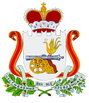 У  К  А  ЗГУБЕРНАТОРА СМОЛЕНСКОЙ ОБЛАСТИот  05.07.2022  № 68О внесении изменений в Указ Губернатора Смоленской области от 18.03.2020 № 24В соответствии с рекомендациями главного государственного санитарного врача по Смоленской области от 04.07.2022 № 67-00-07/43-4430-2022п о с т а н о в л я ю:1. Внести в Указ Губернатора Смоленской области от 18.03.2020 № 24           «О введении режима повышенной готовности» (в редакции указов Губернатора Смоленской области от 27.03.2020 № 29, от 28.03.2020 № 30, от 31.03.2020 № 31, 
от 03.04.2020 № 35, от 07.04.2020 № 36, от 10.04.2020 № 42, от 12.04.2020 № 44,      от 15.04.2020 № 45, от 17.04.2020 № 46, от 17.04.2020 № 47, от 20.04.2020 № 48,           от 23.04.2020 № 49, от 30.04.2020 № 53, от 07.05.2020 № 55, от 08.05.2020 № 56,         от 12.05.2020 № 59, от 14.05.2020 № 60, от 27.05.2020 № 65, от 29.05.2020 № 66,     от 15.06.2020 № 71, от 19.06.2020 № 73, от 23.06.2020 № 76, от 25.06.2020 № 78,      от 26.06.2020 № 79, от 02.07.2020 № 80, от 06.07.2020 № 81, от 09.07.2020 № 83,      от 15.07.2020 № 84, от 16.07.2020 № 86, от 20.07.2020 № 87, от 21.07.2020 № 88,      от 24.07.2020 № 89, от 29.07.2020 № 92, от 31.07.2020 № 93, от 04.08.2020 № 97,     от 07.08.2020 № 98, от 14.08.2020 № 104, от 21.08.2020 № 108, от 21.08.2020 № 109, от 31.08.2020 № 114, от 07.09.2020 № 115, от 15.09.2020 № 118, от 17.09.2020 № 119, от 25.09.2020 № 123, от 07.10.2020 № 127, от 14.10.2020 № 130, от 16.10.2020 № 132, от 22.10.2020 № 135, от 29.10.2020 № 139, от 30.10.2020 № 141, от 11.11.2020 № 144, от 12.11.2020 № 147, от 18.11.2020 № 149, от 24.11.2020 № 152, от 04.12.2020 № 158, от 11.12.2020 № 161, от 23.12.2020 № 165, от 13.01.2021 № 1, от 21.01.2021 № 5,           от 28.01.2021 № 7, от 29.01.2021 № 8, от 02.02.2021 № 9, от 12.02.2021 № 16,           от 18.02.2021 № 17, от 26.02.2021 № 22, от 03.03.2021 № 23, от 16.03.2021 № 25,             от 17.03.2021 № 27, от 26.03.2021 № 30, от 01.04.2021 № 37, от 14.04.2021 № 38,                от 22.04.2021 № 42, от 26.04.2021 № 44, от 30.04.2021 № 50, от 12.05.2021 № 51,       от 18.05.2021 № 53, от 27.05.2021 № 54, от 11.06.2021 № 55, от 11.06.2021 № 56,             от 16.06.2021 № 62,   от 23.06.2021 № 67,   от  25.06.2021 № 68,  от 02.07.2021 № 70, от 30.08.2021 № 92, от 13.09.2021 № 95, от 12.10.2021 № 103, от 20.10.2021 № 111, от 25.10.2021 № 113, от 29.10.2021 № 116, от 03.11.2021 № 117, от 11.11.2021 № 119, от 07.12.2021 № 129, от 15.12.2021 № 132, от 22.02.2022 № 15, от 03.03.2022 № 17, от 14.03.2022 № 20, от 18.03.2022 № 21, от 24.03.2022 № 24, от 06.04.2022 № 33, от 19.04.2022 № 39, от 12.05.2022 № 44, от 24.05.2022 № 50) следующие изменения:1) преамбулу после слов «от 14.04.2022 № 67-00-07/38-2657-2022,» дополнить словами  «от 04.07.2022 № 67-00-07/43-4430-2022,»;2) подпункты 3.1 – 3.4 пункта 3 признать утратившими силу;3) пункт 4 изложить в следующей редакции: «4. Массовые мероприятия должны проводиться с обязательным соблюдением следующих требований:- организация мест обработки рук кожными антисептиками, предназначенными для этих целей, в том числе с помощью установленных дозаторов, дезинфицирующих салфеток при входе в здания (сооружения), а также в местах организации приема пищи, общего пользования, которые определены хозяйствующим субъектом;- обеспечение наличия моющего средства для рук в туалетах и иных помещениях, в которых установлено оборудование для мытья рук;- проведение ежедневной уборки в конце рабочего дня, а также ежесменной уборки по окончании рабочей смены (в случае сменной работы) используемых служебных помещений и мест общего пользования с использованием дезинфицирующих средств вирулицидного действия (далее – дезинфицирующие средства);- обеззараживание воздуха в помещении с использованием бактерицидных ламп в соответствии с санитарно-эпидемиологическими правилами СП 3.1.3597-20 «Профилактика новой коронавирусной инфекции (COVID-19)», утвержденными постановлением Главного государственного санитарного врача Российской Федерации от 22.05.2020 № 15;- проведение информирования работников и посетителей о мерах профилактики коронавирусной инфекции (COVID-19) и правилах гигиены с использованием общедоступных информационных материалов.»;4) пункт 7 признать утратившим силу;5) абзацы первый – восьмой пункта 10 признать утратившими силу;6) пункт 15 изложить в следующей редакции:«15. Обязать медицинских работников использовать средства индивидуальной защиты органов дыхания (маски и иные средства защиты органов дыхания).»;7) пункт 16 признать утратившим силу;8) в пункте 17:- абзац первый изложить в следующей редакции:«17. Рекомендовать гражданам, относящимся к категории высокого риска заболевания коронавирусной инфекцией (COVID-19) с возможным неблагоприятным исходом при заболевании (лица, страдающие хроническими заболеваниями бронхолегочной, сердечно-сосудистой и эндокринной систем, и лица старше 60 лет), сохранить приверженность к ношению масок в общественных местах и транспорте, пользоваться помощью волонтерских организаций по покупке продуктов, покупке (доставке) лекарств, выносу мусора и т.п.»;- абзац второй признать утратившим силу;9) абзац третий пункта 18 признать утратившим силу;10) в пункте 23: - в абзаце шестом подпункта 23.1 слова «, использование гражданами средств индивидуальной защиты органов дыхания (масок и иных средств защиты органов дыхания)» исключить;- в абзаце третьем подпункта 23.3 слова «, соблюдение социальной дистанции от 1,5 до 2 метров в зависимости от выполнения работ» исключить;11) пункты 26, 27, 33 признать утратившими силу;12) в пункте 36 слова «, а также обеспечить перевозку пассажиров только в средствах индивидуальной защиты органов дыхания (масках и иных средствах защиты органов дыхания)» исключить;13) в пункте 37 слова «, а также обеспечить нахождение граждан на указанных объектах только в средствах индивидуальной защиты органов дыхания (масках и иных средствах защиты органов дыхания)» исключить;14) пункт 40 изложить в следующей редакции:«40. Организаторам (организации независимо от организационно-правовой формы и формы собственности и индивидуальные предприниматели) торговой площадки в Смоленской области (торговые центры, супермаркеты и иные объекты торговли, в которых площади предоставляются для осуществления торговой деятельности) при осуществлении на ней торговой деятельности осуществлять проведение противоэпидемических мероприятий по профилактике распространения коронавирусной инфекции (COVID-19) и обеспечивать исполнение методических рекомендаций МР 3.1.0276-22 «Особенности проведения противоэпидемических мероприятий в условиях эпидемического процесса, вызванного новым геновариантом коронавируса «Омикрон», утвержденных Главным государственным санитарным врачом Российской Федерации 28.02.2022.»;15) пункт 46 признать утратившим силу.2. Департаменту Смоленской области по внутренней политике                             (И.В. Борисенко) обеспечить  опубликование настоящего Указа  в  средствах  массовой информации. 3. Настоящий Указ вступает в силу со дня его официального опубликования.    А.В. Островский